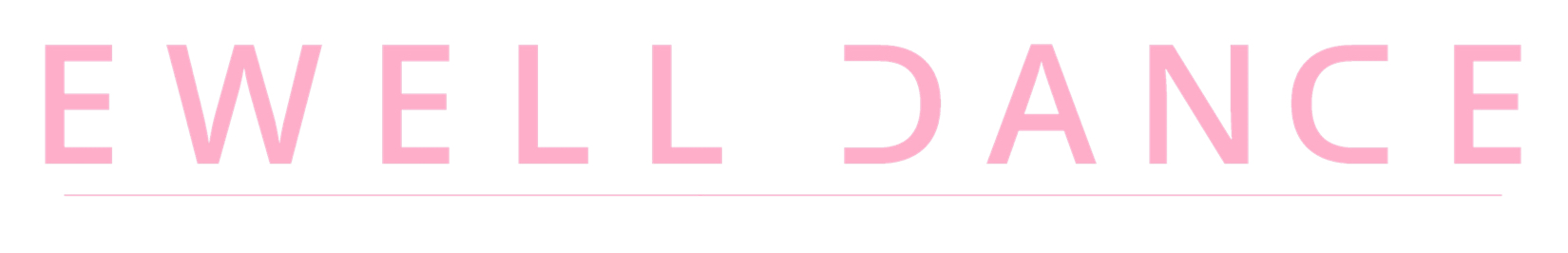 For parents who have children aged 5- 8 years in the show.Hi Parents,There are laws regarding how long children can be at the theatre each day.In order not to exceed the 8 hour limit for 5-8 year olds, all students aged 5-8 years old will need to be collected at the interval of the 5pm show on Sunday 5th February (Approx 6.15pm)If you are going to watch the 5pm show, you'll need to come around and collect your child, they can then go and sit in the auditorium with you for the second half. I will provide them with a free ticket. More information about tickets will be sent soon, but if you are going to watch the 5pm show, please let me know if you have a child aged 5-8 years old in the show when you buy the tickets.At this stage - this is just for your information.Thank you,Miss Claire.